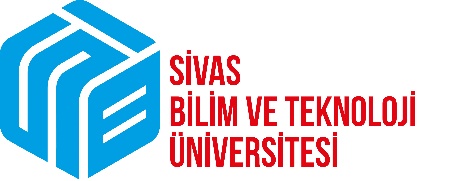   … / … / 20…							                                                         	                          İmza……………………………………………………..…………………….…. ANABİLİM DALI ………..……………..………… PROGRAMI ADAY LİSTESİ……………………………………………………..…………………….…. ANABİLİM DALI ………..……………..………… PROGRAMI ADAY LİSTESİ……………………………………………………..…………………….…. ANABİLİM DALI ………..……………..………… PROGRAMI ADAY LİSTESİADAY NOAD SOYADİMZA